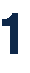 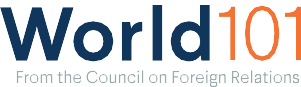 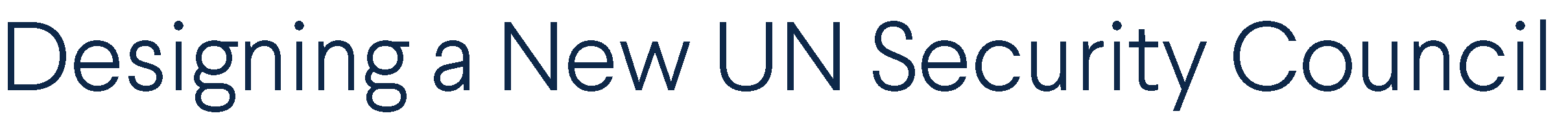 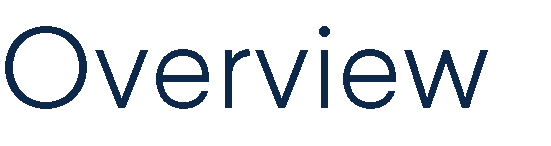 Students will consider the strengths and weaknesses of the UN Security Council, as well as what problems of the League of Nations it addressed, before devising a plan for a reformed UN Security Council.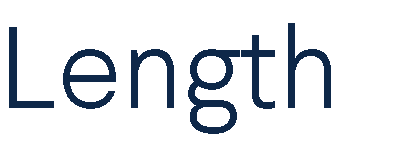 One class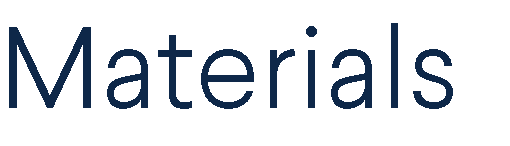 What Is the UN Security Council? (World101)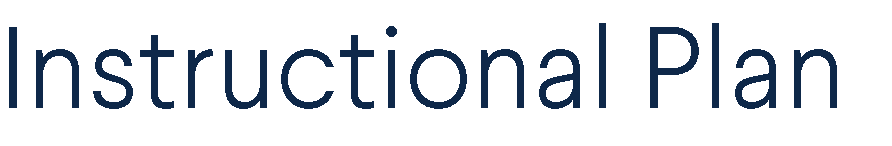 Have students read “What Is the United Nations Security Council?”and take notes on the following questions:How did the United Nations address problems faced by the League of Nations?What challenges does the United Nations face today?Have students write a one-page proposal for reforming the United Nations. The proposal should answer the following questions:How should UN Security Council members be chosen? Should there be requirements, such as for regional balance?Should there be permanent members? If so, which countries should they be?Should any countries have a veto? If so, which ones?How many votes should be required to take action?Should there be other limitations or requirements?